臺南市政府麻豆區公所其他性別平等(非CEDAW)宣導辦理成果報告機關單位麻豆區公所麻豆區公所麻豆區公所麻豆區公所辦理日期辦理日期109.7.25活動名稱模範父親及鑽石婚表揚暨性別平等宣導模範父親及鑽石婚表揚暨性別平等宣導模範父親及鑽石婚表揚暨性別平等宣導模範父親及鑽石婚表揚暨性別平等宣導宣導對象宣導對象一般民眾宣導人數性別性別性別共計宣導人數女男其他共計宣導人數1201600280宣導內容宣導內容宣導內容宣導內容宣導內容宣導內容宣導內容宣導內容宣導目的及內容簡述：109年7月25日辦理模範父親及鑽石婚表揚活動，同時宣導性別平等觀念，除了感謝勞苦功高的父親，並祝福父親節快樂，也表揚攜手走過60年的夫妻，共同經營生活且能有緣共度60個年頭實在不易，也給年輕後生們做個模範，家庭是由男女雙方共同擔起，養兒育女也是父母共同經營的偉大功業，尤其現代婦女大多走出家庭走入職場，與夫協力負起經濟重擔，夫也需走入家庭協助家務及子女教育工作，男性女性角色不再界線分明，近年來社會也逐漸重視性別平等議題，尤以公共設施規畫也多考慮性平需求進行設置，這樣的社會呈現祥和，家庭呈現溫馨，本次宣導計有約280人次受益。宣導目的及內容簡述：109年7月25日辦理模範父親及鑽石婚表揚活動，同時宣導性別平等觀念，除了感謝勞苦功高的父親，並祝福父親節快樂，也表揚攜手走過60年的夫妻，共同經營生活且能有緣共度60個年頭實在不易，也給年輕後生們做個模範，家庭是由男女雙方共同擔起，養兒育女也是父母共同經營的偉大功業，尤其現代婦女大多走出家庭走入職場，與夫協力負起經濟重擔，夫也需走入家庭協助家務及子女教育工作，男性女性角色不再界線分明，近年來社會也逐漸重視性別平等議題，尤以公共設施規畫也多考慮性平需求進行設置，這樣的社會呈現祥和，家庭呈現溫馨，本次宣導計有約280人次受益。宣導目的及內容簡述：109年7月25日辦理模範父親及鑽石婚表揚活動，同時宣導性別平等觀念，除了感謝勞苦功高的父親，並祝福父親節快樂，也表揚攜手走過60年的夫妻，共同經營生活且能有緣共度60個年頭實在不易，也給年輕後生們做個模範，家庭是由男女雙方共同擔起，養兒育女也是父母共同經營的偉大功業，尤其現代婦女大多走出家庭走入職場，與夫協力負起經濟重擔，夫也需走入家庭協助家務及子女教育工作，男性女性角色不再界線分明，近年來社會也逐漸重視性別平等議題，尤以公共設施規畫也多考慮性平需求進行設置，這樣的社會呈現祥和，家庭呈現溫馨，本次宣導計有約280人次受益。宣導目的及內容簡述：109年7月25日辦理模範父親及鑽石婚表揚活動，同時宣導性別平等觀念，除了感謝勞苦功高的父親，並祝福父親節快樂，也表揚攜手走過60年的夫妻，共同經營生活且能有緣共度60個年頭實在不易，也給年輕後生們做個模範，家庭是由男女雙方共同擔起，養兒育女也是父母共同經營的偉大功業，尤其現代婦女大多走出家庭走入職場，與夫協力負起經濟重擔，夫也需走入家庭協助家務及子女教育工作，男性女性角色不再界線分明，近年來社會也逐漸重視性別平等議題，尤以公共設施規畫也多考慮性平需求進行設置，這樣的社會呈現祥和，家庭呈現溫馨，本次宣導計有約280人次受益。宣導目的及內容簡述：109年7月25日辦理模範父親及鑽石婚表揚活動，同時宣導性別平等觀念，除了感謝勞苦功高的父親，並祝福父親節快樂，也表揚攜手走過60年的夫妻，共同經營生活且能有緣共度60個年頭實在不易，也給年輕後生們做個模範，家庭是由男女雙方共同擔起，養兒育女也是父母共同經營的偉大功業，尤其現代婦女大多走出家庭走入職場，與夫協力負起經濟重擔，夫也需走入家庭協助家務及子女教育工作，男性女性角色不再界線分明，近年來社會也逐漸重視性別平等議題，尤以公共設施規畫也多考慮性平需求進行設置，這樣的社會呈現祥和，家庭呈現溫馨，本次宣導計有約280人次受益。宣導目的及內容簡述：109年7月25日辦理模範父親及鑽石婚表揚活動，同時宣導性別平等觀念，除了感謝勞苦功高的父親，並祝福父親節快樂，也表揚攜手走過60年的夫妻，共同經營生活且能有緣共度60個年頭實在不易，也給年輕後生們做個模範，家庭是由男女雙方共同擔起，養兒育女也是父母共同經營的偉大功業，尤其現代婦女大多走出家庭走入職場，與夫協力負起經濟重擔，夫也需走入家庭協助家務及子女教育工作，男性女性角色不再界線分明，近年來社會也逐漸重視性別平等議題，尤以公共設施規畫也多考慮性平需求進行設置，這樣的社會呈現祥和，家庭呈現溫馨，本次宣導計有約280人次受益。主要宣導的性別平等概念(可複選)：□多元性別(認識LGBTI-女同志、男同志、雙性戀、跨性別和雙性人處境及保障其權益、尊重多元性別等)□促進女性參與STEM(科學、技術、工程、數學)領域□防治性別暴力及翻轉性別權力關係□杜絕數位性暴力■其他： 家庭性別角色融合、公共設施與性別需求規劃 (標出完整名稱)主要宣導的性別平等概念(可複選)：□多元性別(認識LGBTI-女同志、男同志、雙性戀、跨性別和雙性人處境及保障其權益、尊重多元性別等)□促進女性參與STEM(科學、技術、工程、數學)領域□防治性別暴力及翻轉性別權力關係□杜絕數位性暴力■其他： 家庭性別角色融合、公共設施與性別需求規劃 (標出完整名稱)宣導管道□網路平台(含FB、Line、Youtube、Instagram等)□影片播放(廣告等)        □廣播            □電視牆□活動設攤   	          □競賽            □平面廣告空間□研討會、座談會、說明會  □性別平等意識培力課程、工作坊■其他_講說_____□網路平台(含FB、Line、Youtube、Instagram等)□影片播放(廣告等)        □廣播            □電視牆□活動設攤   	          □競賽            □平面廣告空間□研討會、座談會、說明會  □性別平等意識培力課程、工作坊■其他_講說_____□網路平台(含FB、Line、Youtube、Instagram等)□影片播放(廣告等)        □廣播            □電視牆□活動設攤   	          □競賽            □平面廣告空間□研討會、座談會、說明會  □性別平等意識培力課程、工作坊■其他_講說_____□網路平台(含FB、Line、Youtube、Instagram等)□影片播放(廣告等)        □廣播            □電視牆□活動設攤   	          □競賽            □平面廣告空間□研討會、座談會、說明會  □性別平等意識培力課程、工作坊■其他_講說_____□網路平台(含FB、Line、Youtube、Instagram等)□影片播放(廣告等)        □廣播            □電視牆□活動設攤   	          □競賽            □平面廣告空間□研討會、座談會、說明會  □性別平等意識培力課程、工作坊■其他_講說_____□網路平台(含FB、Line、Youtube、Instagram等)□影片播放(廣告等)        □廣播            □電視牆□活動設攤   	          □競賽            □平面廣告空間□研討會、座談會、說明會  □性別平等意識培力課程、工作坊■其他_講說_____□網路平台(含FB、Line、Youtube、Instagram等)□影片播放(廣告等)        □廣播            □電視牆□活動設攤   	          □競賽            □平面廣告空間□研討會、座談會、說明會  □性別平等意識培力課程、工作坊■其他_講說_____宣導活動照片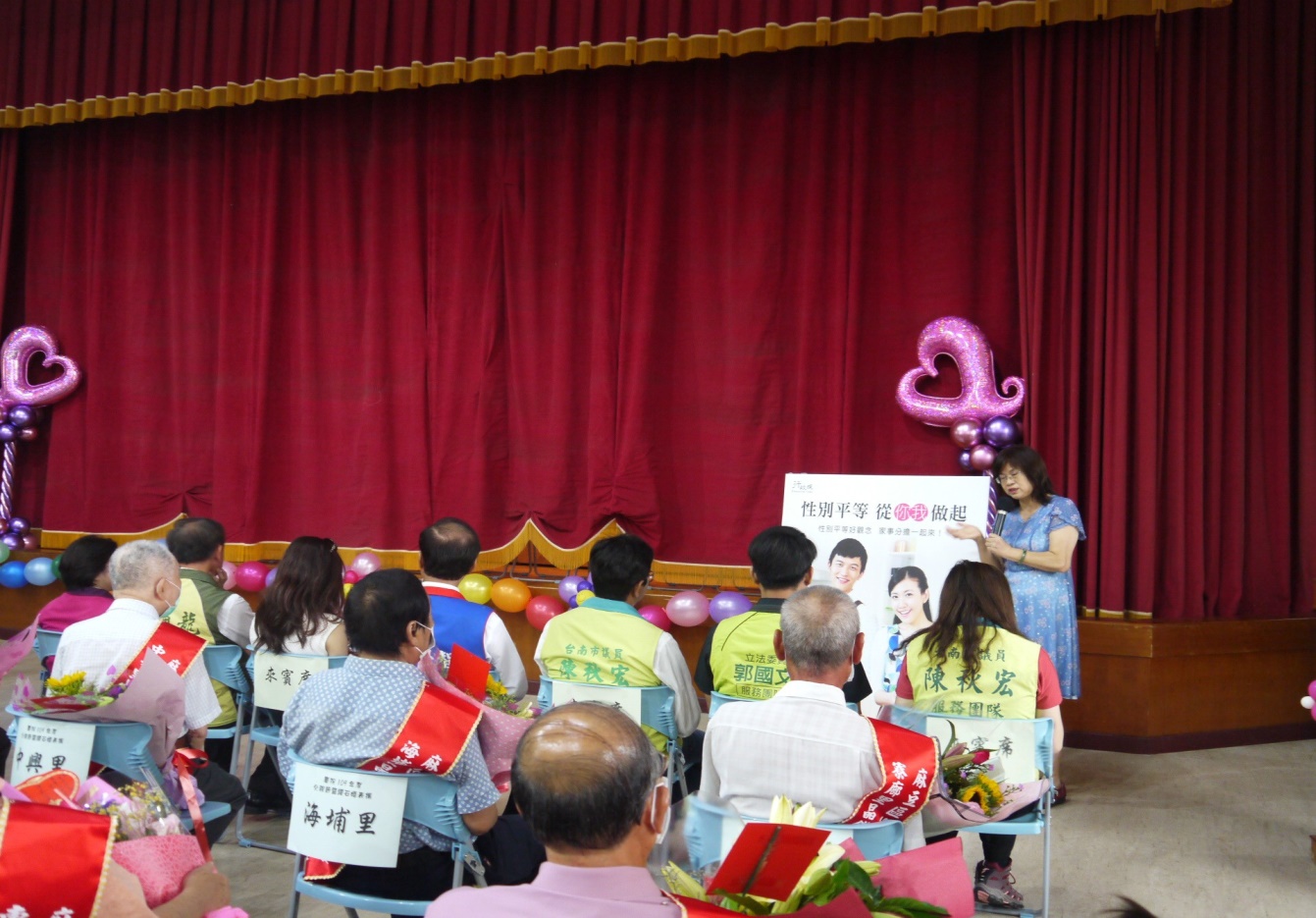 宣導性別平等，強化家庭角色融合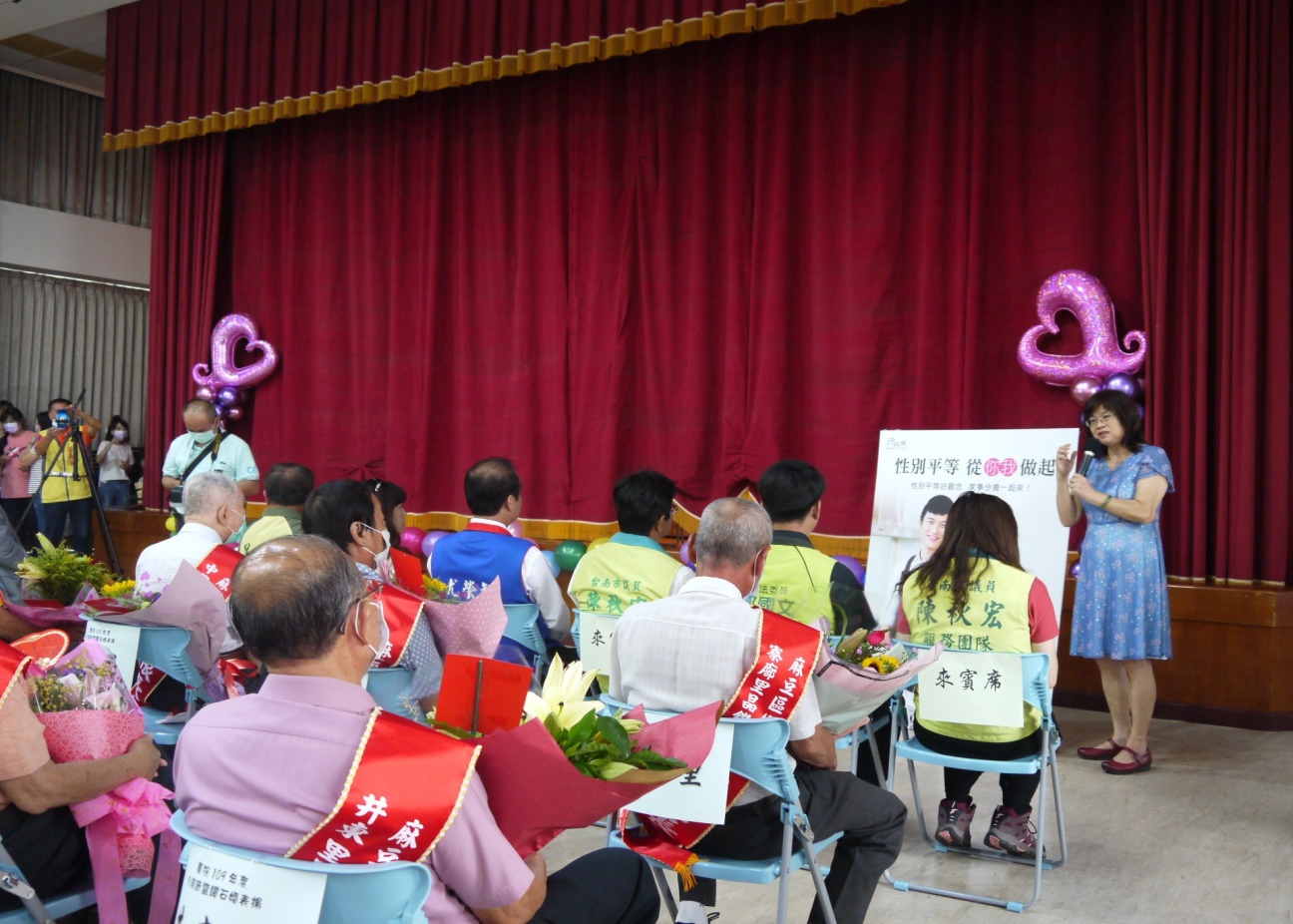 宣導性別平等，舉例公共設施與性別需求規劃